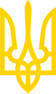 КАБІНЕТ МІНІСТРІВ УКРАЇНИПОСТАНОВАвід 12 березня 2022 р. N 263КиївДеякі питання забезпечення функціонування інформаційно-комунікаційних систем, електронних комунікаційних систем, публічних електронних реєстрів в умовах воєнного стануІз змінами і доповненнями, внесеними
 постановами Кабінету Міністрів України
 від 6 грудня 2022 року N 1364,
від 30 грудня 2022 року N 1500,
від 9 травня 2023 року N 469Відповідно до Указу Президента України від 24 лютого 2022 р. N 64 "Про введення воєнного стану в Україні" Кабінет Міністрів України постановляє:1. Установити, що на період дії воєнного стану міністерства, інші центральні та місцеві органи виконавчої влади, державні та комунальні підприємства, установи, організації, що належать до сфери їх управління, для забезпечення належного функціонування інформаційних, інформаційно-комунікаційних та електронних комунікаційних систем, публічних електронних реєстрів, володільцями (держателями) та/або адміністраторами яких вони є, та захисту інформації, що обробляється в них, а також захисту державних інформаційних ресурсів, можуть вживати таких додаткових заходів:1) розміщувати державні інформаційні ресурси та публічні електронні реєстри на хмарних ресурсах та/або в центрах обробки даних, що розташовані за межами України, та реєструвати доменні імена у домені gov.ua для такого розміщення;2) створювати додаткові резервні копії державних інформаційних ресурсів та публічних електронних реєстрів з дотриманням установлених для таких ресурсів вимог щодо цілісності, конфіденційності та доступності;3) підпункт 3 пункту 1 виключено(згідно з постановою Кабінету
 Міністрів України від 30.12.2022 р. N 1500)4) зупиняти, обмежувати роботу інформаційних, інформаційно-комунікаційних та електронних комунікаційних систем, а також публічних електронних реєстрів.11. Зупинення, обмеження роботи інформаційних, інформаційно-комунікаційних та електронних комунікаційних систем, а також публічних електронних реєстрів здійснюється на територіях активних бойових дій (крім територій активних бойових дій, на яких функціонують державні електронні інформаційні ресурси) та тимчасово окупованих Російською Федерацією територіях, включених до переліку територій, на яких ведуться (велися) бойові дії або тимчасово окупованих Російською Федерацією, затвердженого Міністерством з питань реінтеграції тимчасово окупованих територій, для яких не визначена дата завершення бойових дій або тимчасової окупації.(абзац перший пункту 11 із змінами, внесеними згідно з
 постановою Кабінету Міністрів України від 09.05.2023 р. N 469)Відновлення роботи інформаційних, інформаційно-комунікаційних, електронних комунікаційних систем та публічних електронних реєстрів здійснюється у разі визначення дати завершення бойових дій або тимчасової окупації певної адміністративно-територіальної одиниці, включеної до переліку територій, на яких ведуться (велися) бойові дії або тимчасово окупованих Російською Федерацією, затвердженого Міністерством з питань реінтеграції тимчасово окупованих територій, а забезпечення роботи інформаційно-комунікаційних, електронних комунікаційних систем та публічних електронних реєстрів на інших територіях здійснюється з урахуванням зумовлених умовами воєнного стану технічних характеристик (можливостей).(абзац другий пункту 11 із змінами, внесеними згідно з
 постановою Кабінету Міністрів України від 09.05.2023 р. N 469)У разі появи загрози несанкціонованого доступу до інформаційних, інформаційно-комунікаційних, електронних комунікаційних систем та публічних електронних реєстрів, зокрема внаслідок тимчасової окупації певної адміністративно-територіальної одиниці, адміністратори таких інформаційних, інформаційно-комунікаційних, електронних комунікаційних систем та публічних електронних реєстрів невідкладно припиняють доступ користувачів до них в межах відповідної території, про що протягом двох днів інформують відповідних держателів інформаційних, інформаційно-комунікаційних, електронних комунікаційних систем та публічних електронних реєстрів, Міністерство з питань реінтеграції тимчасово окупованих територій та Міністерство цифрової трансформації.(постанову доповнено пунктом 11 згідно з постановою
 Кабінету Міністрів України від 06.12.2022 р. N 1364)2. Пункт 2 виключено(згідно з постановою Кабінету
 Міністрів України від 30.12.2022 р. N 1500)3. Міністерства, інші центральні та місцеві органи виконавчої влади, державні та комунальні підприємства, установи, організації, що належать до сфери їх управління, можуть використовувати хмарні ресурси та/або центри обробки даних, що розташовані за межами державного кордону України, на безоплатній або платній основі.4. Міністерствам, іншим центральним та місцевим органам виконавчої влади:абзац другий пункту 4 виключено(згідно з постановою Кабінету
 Міністрів України від 30.12.2022 р. N 1500)протягом шести місяців після припинення чи скасування воєнного стану припинити здійснення заходів, передбачених пунктом 1 цієї постанови, та невідкладно повідомити про припинення вжиття зазначених заходів Адміністрації Державної служби спеціального зв'язку та захисту інформації та Міністерству цифрової трансформації.5. Рекомендувати іншим державним органам та органам місцевого самоврядування у своїй діяльності керуватися положеннями, передбаченими цією постановою, і за можливості повідомляти Адміністрації Державної служби спеціального зв'язку та захисту інформації та Міністерству цифрової трансформації про використання хмарних ресурсів та/або центрів обробки даних, що розташовані за межами державного кордону України.6. Ця постанова набирає чинності з дня її опублікування та застосовується до припинення чи скасування воєнного стану.Прем'єр-міністр УкраїниД. ШМИГАЛЬ